Referat fra møte i FAU, 03.06.151. Åpning og registrering2. Informasjon fra rektorÅpen dagVellykket og godt oppmøte. Bra salg med 12 000,- til Nepal.Rektor skal ha et års permisjon ØkonomiEr i balanse, men det er tøffe tak. Foreløpig er det uklart om det blir kutt i lærerstillinger.Fra Stavanger kommune «Det innføres midlertidig ansettelsesstopp med umiddelbar virkning inntil rådmannen har tatt stilling til håndtering av overtallighet som følge av budsjettsituasjonen. Ansettelsesstoppen gjelder alle virksomhetsområder i kommunen, og omfatter alle faste stillinger, inkludert vikariater over 1 mnd. Ansettelsesstoppen gjelder fram til 5. juni når nye rutiner for ansettelseskontroll foreligger.» fra direktør POViktige datoer er 11. juni formannskapet og 15. juni vedtak i bystyretRådmannens innstilling er 14 millioner på skole som skal effektueres fra høsten 2015. Det kan bli en reduksjon i størrelsesorden 300 000 for høsten 2015DS må foreta et ekstraordinært møte i august og se på innsparinger.Ungdomstrinn i utvikling – satsing 3 semestre fremoverMål Alle skal inkluderes og oppleve mestring, beherske grunnleggende ferdigheter og fullføre videregående opplæringElevene sin motivasjon og opplevelse av mestring økerLærer: undervisningen er mere praktisk og variertLedelse: prioriterer pedagogisk ledelse og bidrar til å utvikle skolen som lærende organisasjonVirkemidlerSatsingen har tre sentrale virkemidler skolebasert kompetanseutvikling (organisatoriske endringer)lærende nettverk (sammen med Gautesete skole på leder og lærernivå)pedagogiske ressurser (eks. nettbaserte planer knyttet til regning i ditt fag)Rektor forslår at ressurslærer (Anne Grete Tjelta de Boer) og sekretær i FAU (Janne Fauskanger) har en informasjonsøkt om dette til høsten.Elevtall neste skoleårElevtallet (med forbehold) 127 elever 8.trinn94 elever 9.trinn115 elever 10.trinn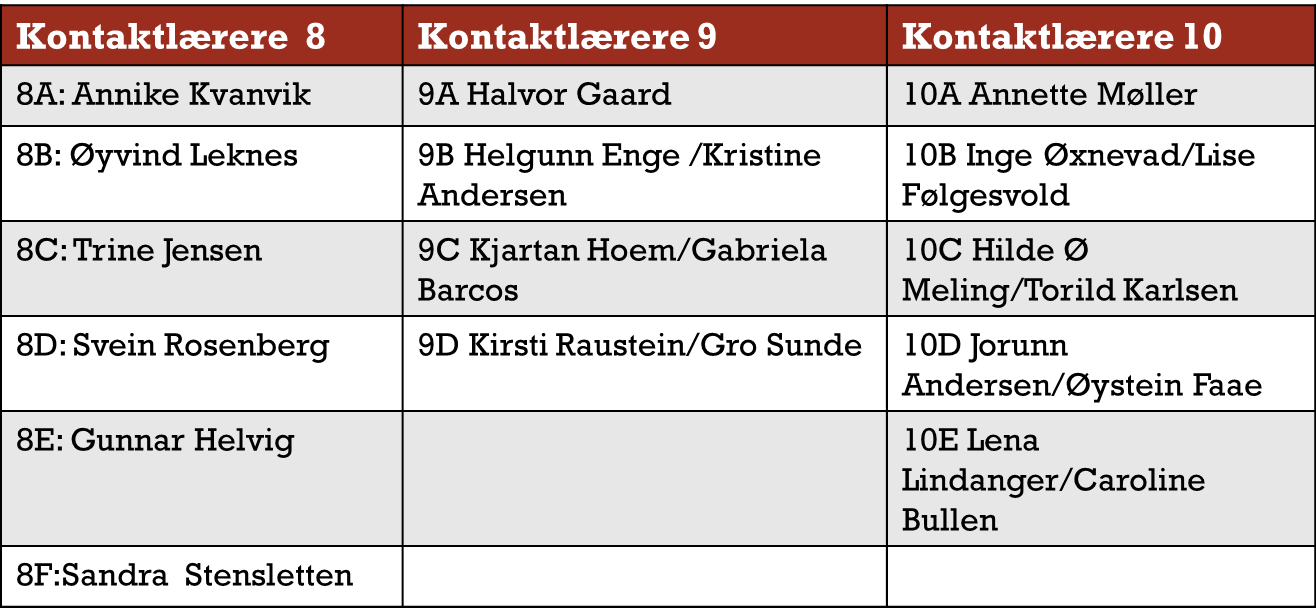 FagfordelingNorsk, matematikk, engelsk, naturfag, samfunnsfag, RLE, kroppsøving, musikk, 2.fremmedspråk, valgfag, K&H, mat og helse, utdanningsvalg. 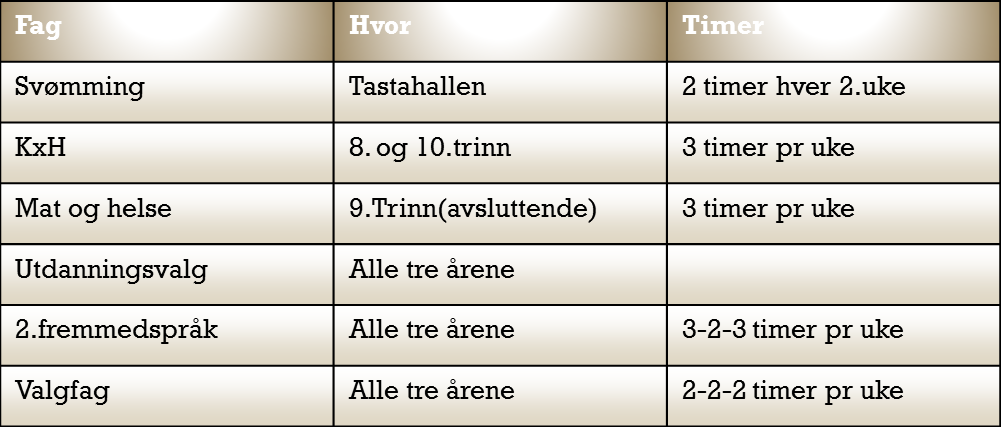 2. fremmedspråk: Fransk har stor nedgang. Det blir ikke tilbud i fransk for 8. klasse. Tysk har nå hatt stor fremgang. Ellers er valgfagstilbudene som følger: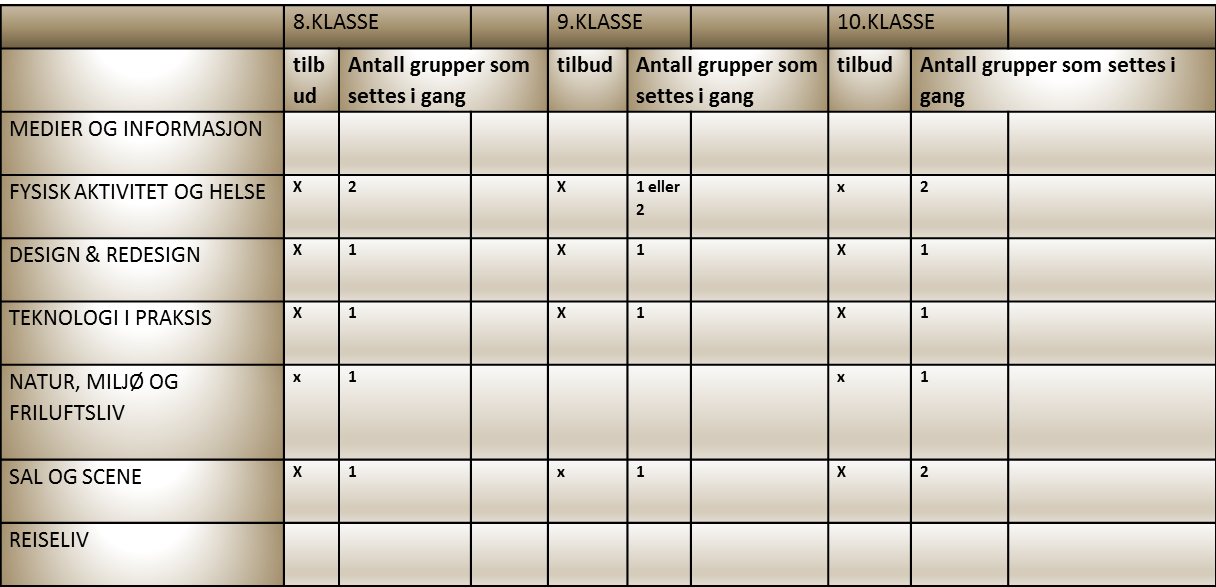 StillingerDet meste er på plass. En engelskstilling er på vent grunnet stillingsstopp i kommunen. Rektorstillingen lyses ut internt i kommunen.3. Godkjenning av referat fra forrige møteGodkjent.4. Nytt fra komiteeneIngenting nytt.5. SMUVellykket åpen dag. Elevene vil ha det neste år.Elevene har det stort sett bra. Uteområdet opprustes. Arbeidet begynner i sommer (?).10. trinn skal på foreldrestyrt tur til helgen. Anbefaling til alle som skal ha klassetur i 10. klasse: Begynn dugnadsarbeid tidlig!6. EventueltForslag om foredrag tilknyttet narkotika med Øyvind Dahl. Han er interessert. Forslag om å ha foredraget tidlig i høst. FAU syns dette er viktig, og anbefaler at han inviteres til å holde foredrag både for elever og foreldre.8. klasse valgte FAU-representanter på foreldremøte i går. Referent,Janne FauskangerGruppe:Foreldrenes arbeidsutvalg (FAU) Tastarustå skoleForeldrenes arbeidsutvalg (FAU) Tastarustå skoleForeldrenes arbeidsutvalg (FAU) Tastarustå skoleMøtested:PersonalrommetPersonalrommetPersonalrommetMøtedato/-tid:Tirsdag 03.06.2015, kl. 1900 – 2000Tirsdag 03.06.2015, kl. 1900 – 2000Tirsdag 03.06.2015, kl. 1900 – 2000Deltakere:8. klasseNina Pettersen, 8AAnn Kathrin Birkeland, 8B Lill Gundersen, 8CTurid Vea Jakobsen, 8D9. klasseHilde Middelthon, 9CJanne Fauskanger, 9DHilde Gunn Thorsen, 9D (driftsstyreleder)Joar Vik Aske (leder og 9D)Joaine Merrer, 9E10. klasseAnn Chatrin Nilsen, 10A Jorunn Løge, 10BTonje Isaksen, 10BEllen Kristine Helgeland, 10DEinar Skjæveland, 10EMeldt forfall:Kopi til:RektorRektorRektor